Osnutek programa zborovanja v Tolminu 23. in 24. septembra 2022Zborovanje bo potekalo v Tolminskem muzeju in Gledališču v neposredni bližini.23.9.20229.00 Prihod9.30 Pozdravni nagovori9.45  - 11.45 Prispevki 12.00 – 13.30 Podelitev Valvasorjevih odličij14.00 – 15.15 Kosilo15.30 – 17.30 Okrogla miza (nadaljevanje tematike iz Velenja)24.9.2022Ekskurzija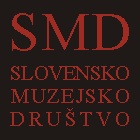 